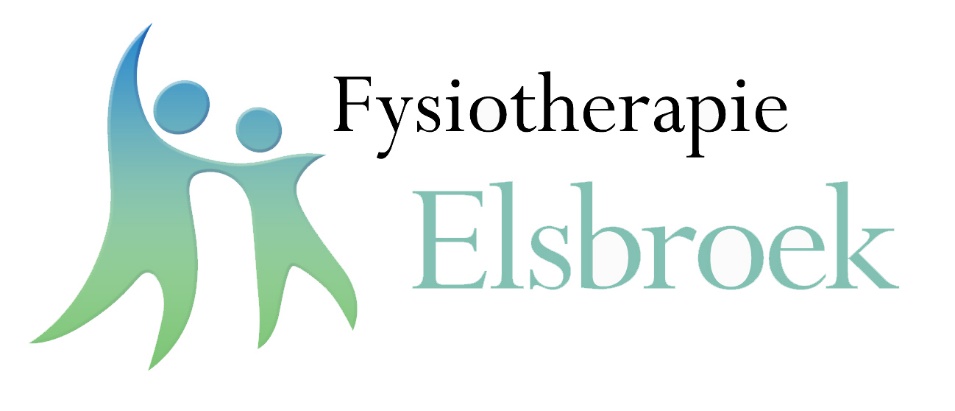 Tarievenlijst Fysiotherapie Elsbroek 2021Fysiotherapie voor niet verzekerde patiëntenAfspraken die binnen 24 uur worden afgezegd, kunnen niet bij de zorgverzekeraar worden gedeclareerd en worden derhalve bij uzelf in rekening gebracht. Fysiotherapie€36,50Manuele therapie€46,50Sportfysiotherapie€44,50Kinderfysiotherapie€48,50Toeslag voor behandeling aan huis€13,50Toeslag voor behandeling in inrichting€   6,00Screening€12,50Screening, intake en onderzoek€46,50Intake en onderzoek na verwijzing€46,00Lange zitting voor patiënten met complexe zorg€41,40Eenmalig fysiotherapeutisch onderzoek€51.10Eenvoudige korte rapporten fysiotherapie€21,30Meer gecompliceerde tijdrovende rapporten fysiotherapie€43,55Abonnement MTT 3 maanden 1x per week€125Abonnement MTT 3 maanden 2x per week€210Niet nagekomen afspraak€25,00